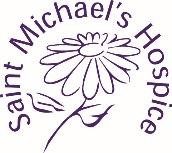 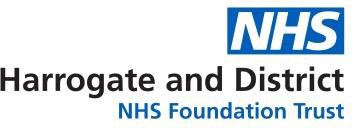 PALLIATIVE CARE REFERRAL FORMFebruary 2023Referrals to be made electronically via SystmOne or email to appropriate address (see below)For Hospice referrals please encrypt the message to protect patient dataAll urgent referrals should be made by phoneReferrals to be made electronically via SystmOne or email to appropriate address (see below)For Hospice referrals please encrypt the message to protect patient dataAll urgent referrals should be made by phoneReferrals to be made electronically via SystmOne or email to appropriate address (see below)For Hospice referrals please encrypt the message to protect patient dataAll urgent referrals should be made by phoneReferrals to be made electronically via SystmOne or email to appropriate address (see below)For Hospice referrals please encrypt the message to protect patient dataAll urgent referrals should be made by phoneReferrals to be made electronically via SystmOne or email to appropriate address (see below)For Hospice referrals please encrypt the message to protect patient dataAll urgent referrals should be made by phone1. Palliative Care Team1. Palliative Care Team2. Saint Michael’s Hospice2. Saint Michael’s Hospice2. Saint Michael’s HospiceHospitalInpatient unit (GPs & SPCT only)CommunityThe Wellbeing NetworkTel: 01423 553464Electronic referrals accepted via SystmOne or email the specialist palliative care team : hdft.palliativecareteam@nhs.netTel: 01423 553464Electronic referrals accepted via SystmOne or email the specialist palliative care team : hdft.palliativecareteam@nhs.netPalliative Lymphoedema Clinic (GPs & SPCT only)Palliative Lymphoedema Clinic (GPs & SPCT only)Tel: 01423 553464Electronic referrals accepted via SystmOne or email the specialist palliative care team : hdft.palliativecareteam@nhs.netTel: 01423 553464Electronic referrals accepted via SystmOne or email the specialist palliative care team : hdft.palliativecareteam@nhs.netMND Clinical Nurse SpecialistMND Clinical Nurse SpecialistTel: 01423 553464Electronic referrals accepted via SystmOne or email the specialist palliative care team : hdft.palliativecareteam@nhs.netTel: 01423 553464Electronic referrals accepted via SystmOne or email the specialist palliative care team : hdft.palliativecareteam@nhs.netElectronic referrals accepted via SystmOneFor further information please email:  hospice-services@saintmichaelshospice.orgTo discuss referrals please phone:01423 879687 (option 3)Electronic referrals accepted via SystmOneFor further information please email:  hospice-services@saintmichaelshospice.orgTo discuss referrals please phone:01423 879687 (option 3)Electronic referrals accepted via SystmOneFor further information please email:  hospice-services@saintmichaelshospice.orgTo discuss referrals please phone:01423 879687 (option 3)Patient Name:NHS no:NHS no:Prefers to be called:Hospital no:Hospital no:Address:Address:Address:Address:Date of birth:Date of birth:Address:Address:Address:Address:Telephone:Telephone:Address:Address:Address:Address:Mobile no:Mobile no:Key code:Key code:Key code:Key code:Lives alone:	Yes / NoLives alone:	Yes / NoDoes the patient have communication issues? If yes, what are they?Does the patient have communication issues? If yes, what are they?Does the patient have communication issues? If yes, what are they?Does the patient have communication issues? If yes, what are they? Yes/No Yes/NoCurrent location of patient:HomeHDFTOther HospitalCare HomeCurrent location of patient:HomeHDFTOther HospitalCare HomeWard _ _ _ _ _ _ _ _ _ _ _ _ _ _ _ _ _ _ _ _ _ _ _ _ _ _ _Location _ _ _ _ _ _ _ _ _ _ _ _ _ _ _ _ _ _ _ _ _ _ _ _Name _ _ _ _ _ _ _ _ _ _ _ _ _ _ _ _ _ _ _ _ _ _ _ _ _ _ _Ward _ _ _ _ _ _ _ _ _ _ _ _ _ _ _ _ _ _ _ _ _ _ _ _ _ _ _Location _ _ _ _ _ _ _ _ _ _ _ _ _ _ _ _ _ _ _ _ _ _ _ _Name _ _ _ _ _ _ _ _ _ _ _ _ _ _ _ _ _ _ _ _ _ _ _ _ _ _ _Date of admission _ _ _ _ _ _ _ _ _ _ _ _ _ _ _ _ _ _ _ _ _ Date of admission _ _ _ _ _ _ _ _ _ _ _ _ _ _ _ _ _ _ _ _ _ NOK/contact name:NOK/contact name:NOK/contact name:NOK/contact name:GP:GP:Relationship:Relationship:Relationship:Relationship:Surgery:Surgery:Telephone number:  Is this person next of kin?         Yes/No  Main carer?                              Yes/No Telephone number:  Is this person next of kin?         Yes/No  Main carer?                              Yes/No Telephone number:  Is this person next of kin?         Yes/No  Main carer?                              Yes/No Telephone number:  Is this person next of kin?         Yes/No  Main carer?                              Yes/No Tel:Reason for admission:Tel:Reason for admission:Nursing/other care teams involved:Nursing/other care teams involved:  Diagnosis and treatment history:Main concerns/Reason for referralDNACPR  in place ?    Yes       No        Diagnosis and treatment history:Main concerns/Reason for referralDNACPR  in place ?    Yes       No        Diagnosis and treatment history:Main concerns/Reason for referralDNACPR  in place ?    Yes       No        Diagnosis and treatment history:Main concerns/Reason for referralDNACPR  in place ?    Yes       No      Saint Michael’s Hospice referrals ONLY:Detail any supportive interventions e.g. PEG feeding, NIV, oxygen (NB if on oxygen specify L/min)If patient smokes are they aware that they cannot smoke within the hospice building? YES / NO / N/ALevel of mobility (e.g. aids used):Access to patient’s home (e.g. steps, flat, multi-level etc):Saint Michael’s Hospice referrals ONLY:Detail any supportive interventions e.g. PEG feeding, NIV, oxygen (NB if on oxygen specify L/min)If patient smokes are they aware that they cannot smoke within the hospice building? YES / NO / N/ALevel of mobility (e.g. aids used):Access to patient’s home (e.g. steps, flat, multi-level etc):Has patient consented to referral?	Yes/NoHas patient consented to referral?	Yes/NoHas patient consented to referral?	Yes/NoHas patient consented to referral?	Yes/NoName of person making referral:Job title:Contact number:                                                date: Name of person making referral:Job title:Contact number:                                                date: Name of person making referral:Job title:Contact number:                                                date: Name of person making referral:Job title:Contact number:                                                date: 